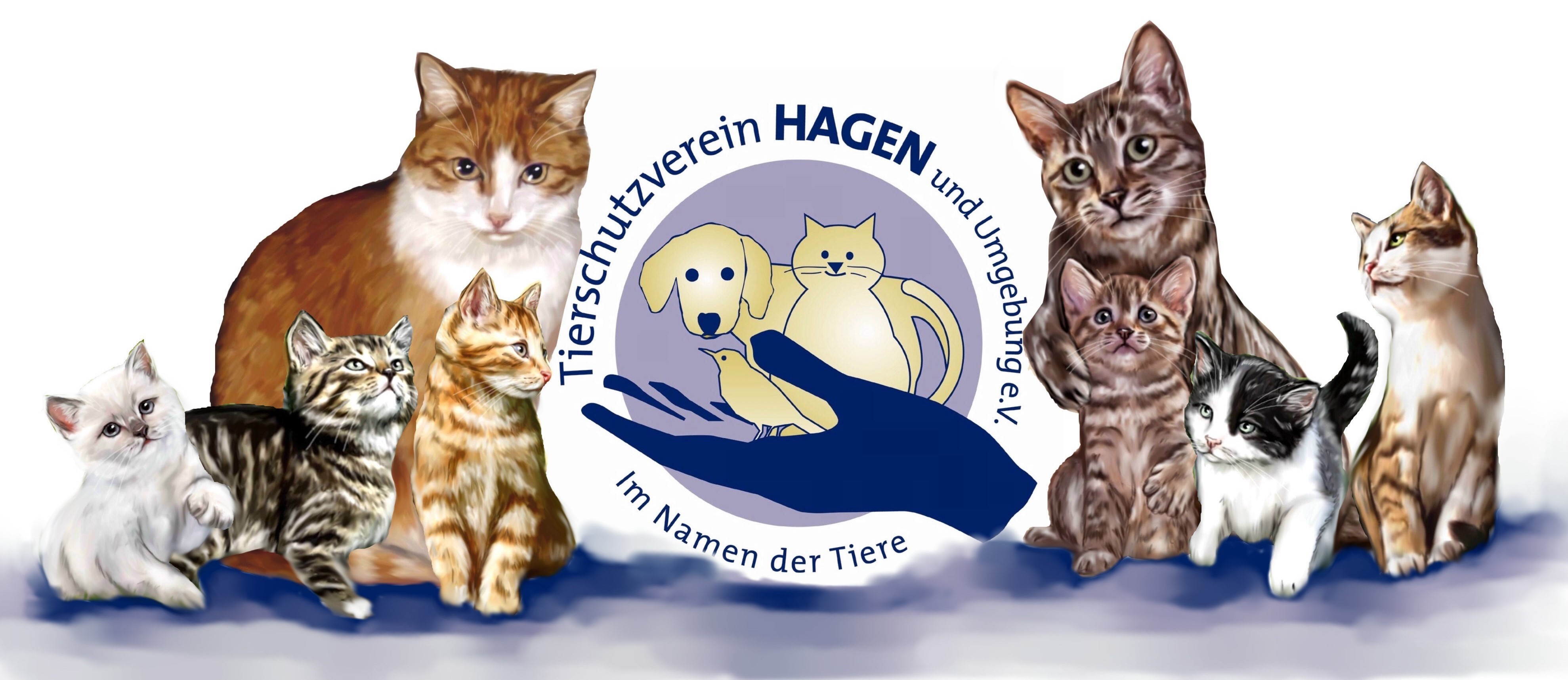 VoranfrageformularFüllen Sie bitte das Formular so weit wie möglich und ehrlich aus - Sie erleichtern uns damit die Arbeit und beschleunigen den Vermittlungsablauf.Fragen zu den LebensumständenAnhand der nachfolgenden Angaben möchten wir uns vorab ein Bild von Ihnen und Ihrer Lebensumgebung machen - um abschätzen zu können, ob die Katze in diese Umgebung passen könnte. Seien Sie bei der Beantwortung der Fragen bitte ehrlich - vor der Übergabe der Katze findet außerdem eine Vorkontrolle bei Ihnen zu Hause statt. Falls Sie Fragen an uns haben, können Sie diese im Rahmen der Vorkontrolle gerne stellen. - Hiermit gestatte ich dem Tierschutzverein Hagen und Umgebung e.V. meine Daten im Rahmen der Vermittlung (zwecks Vorkontrolle und ähnliches) an beteiligte Dritte weiterzugeben. Außerdem gestatte ich, dass meine Daten elektronisch gespeichert werden, aber keinem unbeteiligten Dritten ohne berechtigtes Interesse zugänglich gemacht werden.Ort, Datum								UnterschriftPersönliche DatenPersönliche DatenPersönliche DatenVornameVornameVornameNachnameNachnameNachnameStraße / Hausnr.Straße / Hausnr.Straße / Hausnr.PLZ-WohnortPLZ-WohnortPLZ-WohnortTelefonTelefonTelefonE-MailE-MailE-MailGeburtsdatum (Format: TT.MM.JJJJ)Geburtsdatum (Format: TT.MM.JJJJ)Geburtsdatum (Format: TT.MM.JJJJ)Interesse an (Name der Katze)Interesse an (Name der Katze)Interesse an (Name der Katze)Wie viele Personen leben in Ihrem Haushalt?Haben sie Kinder?Wenn ja, wie viele?Alter der Kinder?Sind alle im Haushalt lebenden Personen mit dem Tier einverstanden?Sind Sie berufstätig?Falls berufstätig, welche Tätigkeit üben Sie aus?Vollzeit oder Teilzeit?Ist gegebenenfalls Ihr/e Partner/in berufstätig?Welche Tätigkeit übt er/sie aus?Vollzeit oder Teilzeit?Bei Vollzeit: Wären Sie bereit bei Vermittlung einer Wohnungskatze eine zweite verträgliche Katze aufzunehmen?Wo wohnen Sie? Zentrum oder Randlage?Wie groß ist die Wohnfläche in Quadratmetern?Wie wohnen Sie? Umgebung /Etage usw. Eigentum vorhanden?Falls zur Miete, ist Ihr Vermieter mit der Tierhaltung einverstanden?In welcher Umgebung leben Sie? Was befindet sich in unmittelbarer Nähe?Zentrum/Randlage?Soll die Katze in der Wohnung gehalten werden, oder als Freigänger? Haben Sie dafür Vorkehrungen getroffen, wie eine Katzenklappe, Absicherung des Balkons? Leidet jemand in Ihrem Haushalt an einer Tierhaarallergie? Wie lange müsste die Katze am Tag allein sein?Was passiert mit der Katze, wenn Sie in den Urlaub fahren?Katzen mit Auslauf sind einer erhöhten Unfallgefahr ausgesetzt. Knochenbrüche oder andere Blessuren verursachen schnell Kosten. Ist Ihnen diese Tatsache bewusst und sind Sie bereit, diese Kosten zu übernehmen?Haben Sie zurzeit schon Tiere?Falls ja, wie viele und welche?Haben Sie bereits Erfahrung mit Katzen? Wenn ja, welche? Eigene Bemerkungen/Hinweise: